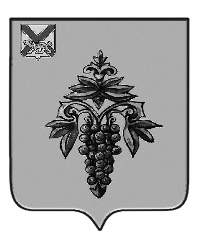 ДУМА ЧУГУЕВСКОГО МУНИЦИПАЛЬНОГО ОКРУГА Р  Е  Ш  Е  Н  И  ЕВ соответствии Постановлением Правительства Российской Федерации от 13 июня 2006 года № 374 «О перечнях документов, необходимых для принятия решения о передаче имущества из федеральной собственности в собственность субъекта Российской Федерации или муниципальную собственность, из собственности субъекта Российской Федерации в федеральную собственность или муниципальную собственность, из муниципальной собственности в федеральную собственность или собственность субъекта Российской Федерации», рассмотрев предложение Территориального управления Федерального агентства о принятии безвозмездно из федеральной собственности в муниципальную собственность Чугуевского муниципального округа, руководствуясь статьей 43 Устава Чугуевского муниципального округа,  Дума Чугуевского муниципального округаРЕШИЛА:1. Принять решение о согласии принятия недвижимого имущества – квартира общей площадью 60,4 кв.м, с кадастровым номером 25:23:150103:2602, расположенную по адресу: Приморский край, Чугуевский район, с. Чугуевка, ул. Комарова, д. 10, кв. 61, безвозмездно  из федеральной собственности в муниципальную собственность Чугуевского муниципального округа.2. Направить настоящее решение в администрацию Чугуевского муниципального округа.Председатель Думы Чугуевского муниципального округа                                                              Е.В. Пачковот 30.07.2021г.№ 251О принятии решения о согласии принятия недвижимого имущества безвозмездно из федеральной собственности в муниципальную собственность Чугуевского муниципального округаО принятии решения о согласии принятия недвижимого имущества безвозмездно из федеральной собственности в муниципальную собственность Чугуевского муниципального округаО принятии решения о согласии принятия недвижимого имущества безвозмездно из федеральной собственности в муниципальную собственность Чугуевского муниципального округа